Union internationale pour la protection des œuvres littéraires et artistiques (Union de Berne)AssembléeQuarante-sixième session (23e session ordinaire)Genève, 2 – 11 octobre 2017Rapportadopté par l’assembléeL’assemblée avait à examiner les points suivants de l’ordre du jour unifié (document A/57/1) : 1, 2, 3, 4, 5, 6, 10, 12, 30 et 31.Le rapport sur ces points figure dans le rapport général (document A/57/12).M. Abdelsalam Al Ali (Émirats arabes unis) a été élu président de l’assemblée;  M. Tang Zhaozhi (Chine) et Mme Lilia Bolocan (République de Moldova) ont été élus vice-présidents.[Fin du document]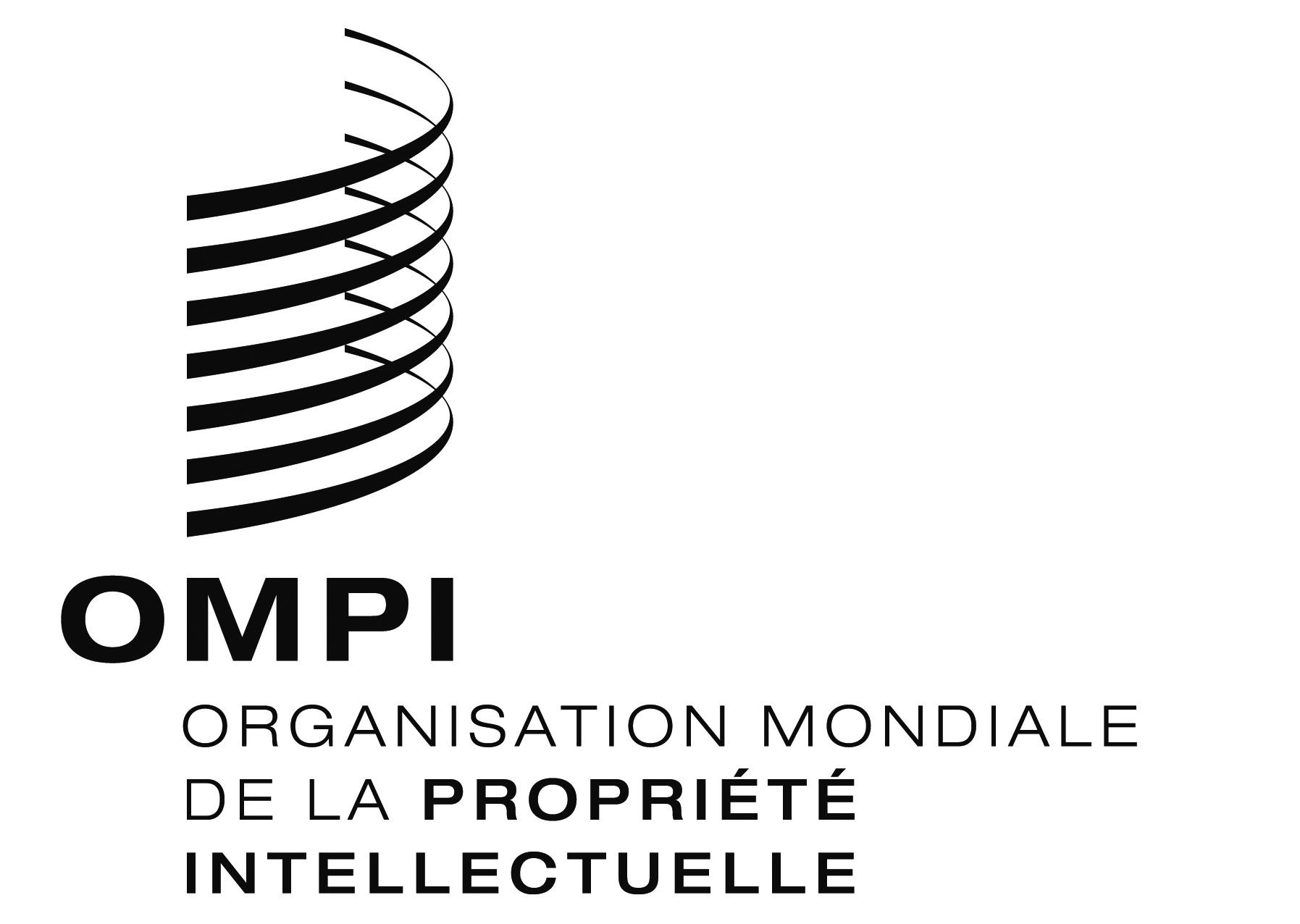 FB/A/46/1B/A/46/1B/A/46/1ORIGINAL : anglaisORIGINAL : anglaisORIGINAL : anglaisDATE : 14 décembre 2017DATE : 14 décembre 2017DATE : 14 décembre 2017